احكام و تعاليم فردى - غور و تعمّق در آيات و تعاليم الهیحضرت بهاءالله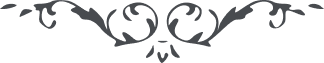 غور و تعمّق در آیات و تعالیم الهیحضرت بهاءالله:1 – " اغتمسوا في بحر بياني لعلّ تطّلعون بما فيه من لئالئ الحكمة والأسرار إيّاكم أن توقّفوا في هذا الأمر الّذي به ظهرت سلطنة الله واقتداره أسرعوا إليه بوجوه بيضآء هذا دين الله من قبل ومن بعد من أراد فليقبل ومن لم يرد فإنّ الله لغنيّ عن العالمين "(كتاب اقدس – بند 182)2 – " والّذي تفكّر في هذه الآيات واطّلع بما ستر فيهنّ من اللّئالي المخزونة تالله إنّه يجد عرف الرّحمن من شطر السّجن ويسرع بقلبه إليه باشتياق لا تمنعه جنود السّموات والأرضين " (كتاب اقدس – بند 136)3 – " قل يا ملأ الإنشاء دعوا ما عندكم باسمي المهيمن على الأسماء وتغمّسوا في هذا البحر الّذي فيه ستر لئالئ الحكمة والتّبيان وتموّج باسمي الرحمن " (الايام التسعة، ص 155-157)